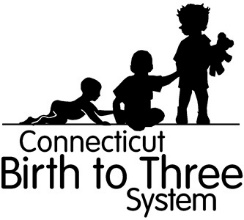 موافقة على تلقِّي خدمات Early Intervention Service (EIS) فوق سن الثالثةاسم الطفل:                                              تاريخ الميلاد: __________________________يوفر نظام Birth to Three (من الولادة حتى سن الثالثة) في ولاية كونيتيكت الخيار لمجموعة من الأسر للاستمرار في التأهل للحصول على الخدمات المُقدَّمة بموجب القسم (C) من Individuals with Disabilities Education Act (IDEA، قانون تعليم الأفراد ذوي الإعاقة) حتى بعد بلوغ الطفل سن الثالثة في حال استيفاء جميع المعايير الآتية.  يجب أن يكون الطفل: ممن يتلقَّون Early Intervention Services (EIS، خدمات التدخل المبكر)، في الوقت الحالي.ممن يبلغون سن الثالثة في الفترة بين الأول من شهر مايو وبداية العام الدراسي الذي يبدأ بعد بلوغ الطفل سن ثلاث سنوات.ممن تَقرَّر أنهم مؤهلون للحصول على خدمات تعليم ذوي الاحتياجات الخاصة في مرحلة ما قبل المدرسة بموجب القسم (B) أوأحيلوا إلى القسم (C) بين 97 و46 يومًا قبل عيد الميلاد الثالث ولم تتقرر أهلية القسم (B) بعد*.أُدرك أنني أتمتع بالحقوق الآتية:لا يتم التنازل بموجب هذا التمديد عن أي من متطلبات خطة الانتقال الواردة في قانون IDEA.يستمر الحصول على خدمات التدخل المبكر الموضحة في Individualized Family Service Plan (IFSP، خطة خدمات الأسرة الفردية) الخاصة بطفلي أثناء الفترة التي تقرر خلالها المنطقة التعليمية مدى أهلية الطفل للحصول على خدمات تعليم ذوي الاحتياجات الخاصة في مرحلة ما قبل المدرسة بموجب القسم (B).لا يتم التنازل بموجب هذا التمديد عن أي من متطلبات (FAPE) عند بلوغ الطفل سن الثالثة.إذا كان طفلي مؤهلاً للحصول على خدمات تعليم ذوي الاحتياجات الخاصة في مرحلة ما قبل المدرسة بموجب القسم (B)، فستتاح لي الفرصة لمراجعة Individualized Education Plan (IEP، خطة التعليم الفردي) الخاصة بطفلي قبل الاختيار بين تنفيذ خطة IEP بالصيغة التي كُتبت بها أو عدم تنفيذها.لن يُشترط أن تقوم منطقتي التعليمية بتوفير برنامج FAPE ضمن خدمات تعليم ذوي الاحتياجات الخاصة بموجب القسم (B) خلال الفترة التي يتلقَّى فيها طفلي خدمات "Birth to Three" EIS بموجب القسم (C) حتى بعد بلوغه سن الثالثة.ستتضمن خدمات EIS التي يتم تقديمها من خلال خطة IFSP بعد سن الثالثة جانبًا تعليميًا يهدف إلى تعزيز الاستعداد للدراسة المدرسية ويعمل على دمج مهارات ما قبل القراءة والكتابة ومهارات اللغة والحساب.بموجب موافقتي المُوقَّعة هذه على مشاركة المعلومات (نموذج 1-3)، سيتحمل تأميني الخاص تكاليف خدمات EIS لما بعد سن الثالثة، كما هو الحال بالنسبة لخدمات EIS قبل سن الثالثة، والتي يحصل عليها طفلي دون أن أتحمل أي تكاليف شخصية إضافية.يجوز لأسرتي وقف الحصول على خدمات برنامج Birth to Three في أي وقت، ولكن مرة واحدة فقط، بمجرد بلوغ طفلي سن الثالثة وفي موعد لا يتجاوز اليوم الذي يسبق تاريخ التنفيذ الوارد في الصفحة رقم 11 من خطة IEP الخاصة بطفلي.لقد تلقَّيت نسخة من كتيب حقوق ولي الأمر الخاص ببرنامج Birth to Three Parent’s Rights، والذي يتضمن Procedural Safeguards in Special Education، وYour Rights and Options after Your Child Turns Three Between May 1 and the Start of Your School District’s School Year.  أوافق على استمرار الحصول على خدمات Early Intervention Services (EIS) من برنامج Birth to Three، والمُقدَّمة بموجب القسم (C) من قانون IDEA بعد بلوغ الطفل سن الثالثة، وذلك حتى بداية العام الدراسي الذي يبدأ بعد بلوغ الطفل سن ثلاث سنوات. لقد وقَّعت على النموذج ED626 الذي يُخطِر المنطقة التعليمية بأنني أوافق على الإلحاق المبدئي ببرنامج خدمات التعليم لذوي الاحتياجات الخاصة، ولكني اخترت تأخير التنفيذ حتى بداية العام الدراسي.  أُدرك أنه يجوز لي إلغاء هذه الموافقة في أي وقت وإنهاء المشاركة في برنامج Birth to Three، ولكن لا يمكننا إعادة التسجيل في البرنامج بعد بلوغ طفلي سن الثالثة.  *هذا لا ينطبق على الإحالات المتأخرة. انظر أعلاه.من خلال تحديد مربع الاختيار هذا، فإنني أوافق على مشاركة نسخة من هذا النموذج مع المنطقة التعليمية.لا أختار الاستمرار في الحصول على خدمات برنامج Birth to Three EIS بعد سن بلوغي سن الثالثة، وقد تلقَّيت إشعارًا كتابيًا مُسبقًا يفيد بأن خدمات خطة IFSP الخاصة بي ستنتهي بتاريخ ______________________(التاريخ).__________________________________________		_____________________توقيع ولي الأمر								التاريخ__________________________________________		_____________________توقيع ولي الأمر								التاريخ